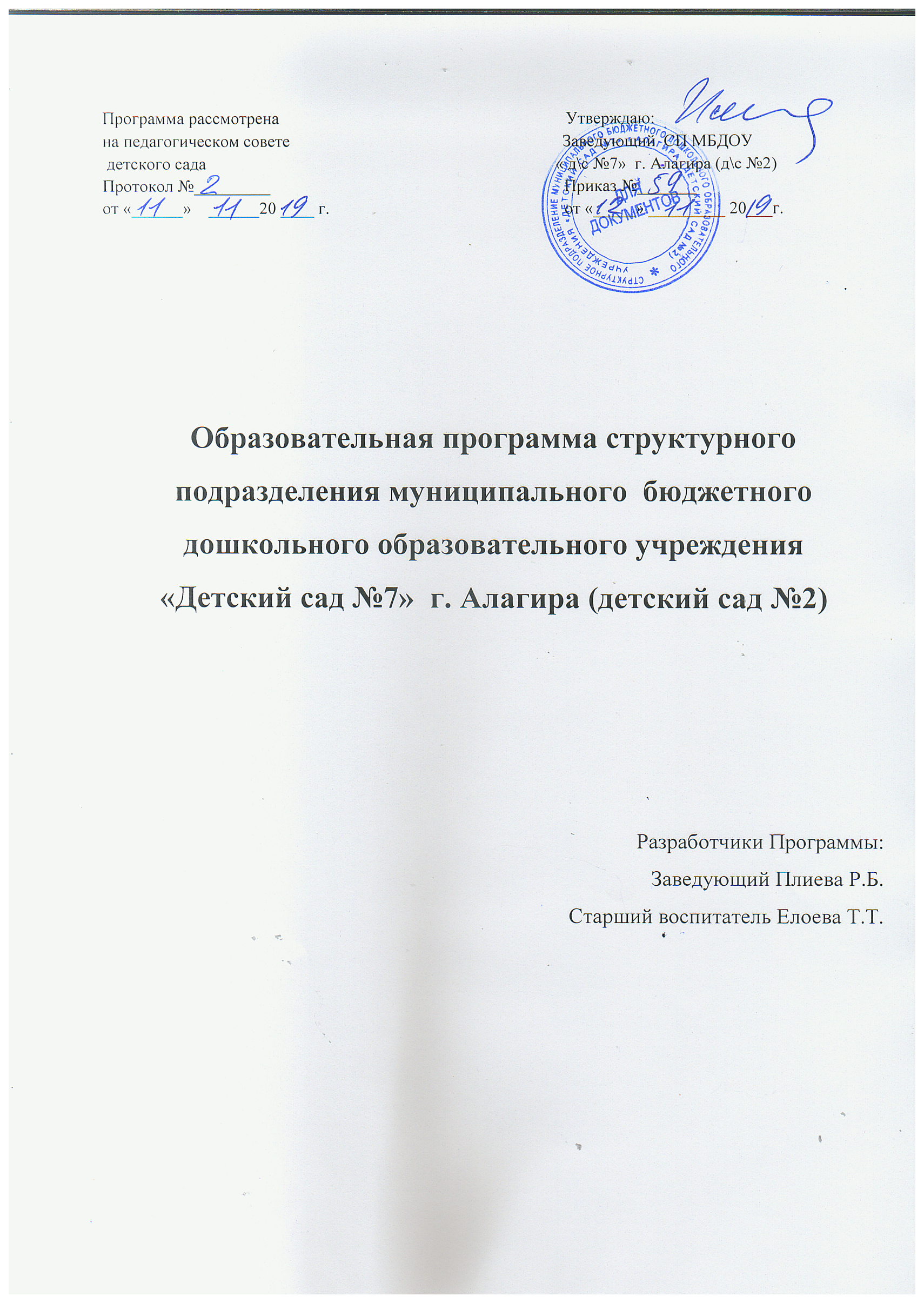 СОДЕРЖАНИЕ:Ι.	Целевой раздел образовательной программы.Обязательная часть:Пояснительная записка.Цели и задачи реализации ПрограммыПринципы и подходы к формированию ПрограммыХарактеристики особенностей развития детей раннего и дошкольного возрастаПланируемые результаты освоения программыЧасть, формируемая участниками образовательных отношений.Содержательный раздел программы Обязательная часть:Описание образовательной деятельности в соответствии с направлениями развития ребенка:Образовательная область «Социально-коммуникативное развитие»Образовательная область «Познавательное развитие»Образовательная область «Речевое развитие»Образовательная область «Художественно-эстетическое развитие»Образовательная область «Физическое развитие»Формы, способы, методов и средств реализации ПрограммыХарактеристика взаимодействия педагогического коллектива с семьями детей.Часть, формируемая участниками образовательных отношений		Организационный раздел Обязательная часть:Материально-техническое обеспечение программы.Обеспечение методическими рекомендациями и средствами обучения и воспитанияОрганизация режима пребывания детей в образовательном учреждении Часть, формируемая участниками образовательных отношений.I.ЦЕЛЕВОЙ РАЗДЕЛ ОБРАЗОВАТЕЛЬНОЙ ПРОГРАММЫ.1. Пояснительная записка.1.1. ВведениеОсновная образовательная программа разработана рабочей группой педагогов СП МКДОУ «Детский сад №7» (детский сад №2) г. Алагира в составе: Плиева Р.Б.- заведующий СП МКДОУ «д/с№7» (д\с №2), Томаева З.К.- старший воспитатель, Макеева С.А.- воспитатель, Дзарахохова С.К. - психолог.Программа спроектирована с учетом ФГОС дошкольного образования, особенностей образовательного учреждения, региона и муниципалитета, образовательных потребностей и запросов родителей (законных представителей). Определяет цель, задачи, планируемые результаты, содержание и организацию образовательного процесса на ступени дошкольного образования.Кроме того, учтены концептуальные положения используемой в ДОУ примерной основной образовательной программы дошкольного образования «От рождения до школы» под редакцией Н. Е. Вераксы, Т. С. Комаровой, М. А. Васильевой, Москва, «МОЗАИКА-СИНТЕЗ», 2014 год издание 3-е, исправленное и дополненное.Основная образовательная программа МКДОУ «Детский сад №7» г. Алагира разработана в соответствии с основными нормативно-правовыми документами по дошкольному воспитанию:Федеральный закон от 29.12.2012 № 273-Ф3 «Об образовании в Российской Федерации»;Федеральный государственный образовательный стандарт дошкольного образования (Утвержден приказом Министерства образования и науки Российской Федерации от 17 октября 2013 г. N 1155); «Приказ Министерства образования и науки Российской Федерации от 30.08.2013г.	№1014 «Об утверждении порядка организации иосуществления образовательной деятельности по основным общеобразовательным программам - образовательным программам дошкольного образования»;Закона Республики Северная Осетия-Алания от 27.12.2013 №61-РЗ «Об образовании в Республике Северная Осетия-Алания»;Санитарно-эпидемиологические требования к устройству, содержанию и организации режима работы дошкольных образовательных организаций» (Утверждены постановлением Главного государственного санитарного врача Российской Федерации от 15 мая 2013 года №26 «Об утверждении Сан ПИН» 2.4.3049-13).Программа сформирована как программа психолого-педагогической поддержки позитивной социализации и индивидуализации, развития личности детей дошкольного возраста и определяет комплекс основных характеристик дошкольного образования (объем, содержание и планируемые результаты в виде целевых ориентиров дошкольного образования).Общие сведения о ДОУПолное наименование дошкольного учреждения: Структурное подразделение муниципального казенного дошкольного образовательного учреждения «Детский сад №7» (детский сад №2) г. Алагира. Сокращенное наименование учреждения: СП МКДОУ «д\с  №7» (д/с №2)г. Алагира.Тип -  обособленное подразделение дошкольной образовательной организации.Вид — детский сад.Место нахождения учреждения:363240, РСО-Алания, г.Алагир, ул.Ленина 169 Телефон: 8(86731)3-30-16 E-mail: alagir07@mail.ruДОУ осуществляет свою образовательную, правовую, хозяйственную деятельность на основе законодательных нормативных документов:■	Положения ДОУ согласованного с УО АМС Алагирского района и утверждено■	Лицензия на право осуществления образовательной деятельности Серия 15П01 № 0001123, регистрационный №2194 от 04 августа 2015г.1.2. Цели и задачи реализации программы.Цель программы: создание благоприятных условий для полноценного проживания ребенком дошкольного детства, формирование основ базовой культуры личности, всестороннее развитие психических и физических качеств в соответствии с возрастными и индивидуальными особенностями, подготовка к жизни в современном обществе, обучению в школе, обеспечение безопасности жизнедеятельности дошкольника в тесном сотрудничестве с семьями воспитанников.Задачи:охрана и укрепление физического и психического здоровья детей, в том числе их эмоционального благополучия;обеспечение равных возможностей для полноценного развития каждого ребёнка в период дошкольного детства независимо от места проживания, пола, нации, языка, социального статуса, психофизиологических и других особенностей (в том числе ограниченных возможностей здоровья);обеспечение преемственности целей, задач и содержания образования, реализуемых в рамках образовательных программ различных уровней (далее - преемственность основных образовательных программ дошкольного и начального общего образования);создание благоприятных условий развития детей в соответствии с их возрастными и индивидуальными особенностями и склонностями, развитие способностей и творческого потенциала каждого ребёнка как субъекта отношений с самим собой, другими детьми, взрослыми и миром;объединение обучения и воспитания в целостный образовательный процесс на основе духовно-нравственных и социокультурных ценностей и принятых в обществе правил, и норм поведения в интересах человека, семьи, общества;формирование общей культуры личности детей, в том числе ценностей здорового образа жизни, развитие их социальных, нравственных, эстетических, интеллектуальных, физических качеств, инициативности, самостоятельности и ответственности ребёнка, формирование предпосылок учебной деятельности;обеспечение вариативности и разнообразия содержания Программы организационных форм дошкольного образования, возможности формирования Программ различной направленности с учётом образовательных потребностей, способностей и состояния здоровья детей;формирование социокультурной среды, соответствующей возрастным, индивидуальным, психологическим и физиологическим особенностям детей;• обеспечение психолого-педагогической поддержки семьиповышение компетентности родителей (законных представителей)vвопросах развития и образования, охраны и укрепления здоровья детейОсновные задачи образовательных областей:Социально — коммуникативное развитиеПрисвоение норм и ценностей, принятых в обществе, включа? моральные и нравственные ценности.Развитие общения и взаимодействия ребёнка со взрослыми и сверстниками.Становление самостоятельности, целенаправленности и саморегуляции собственных действий.Развитие социального и эмоционального интеллекта, эмоциональной отзывчивости, сопереживания.Формирование готовности к совместной деятельности.Формирование уважительного отношения и чувства принадлежности к своей семье и сообществу детей и взрослых в организации.Формирование позитивных установок к различным видам труда и творчества.Формирование основ безопасности в быту, социуме, природе.Познавательное развитиеРазвитие интересов детей, любознательности и познавательной мотивации.Формирование познавательных действий, становление сознания.Развитие воображения и творческой активности.Формирование первичных представлений о себе, других людях, объектах окружающего мира, их свойствах и отношениях (форме, цвете, размере, материале, звучании, ритме, тепе, количестве, числе, части и целом, пространстве и времени, движении и покое, причинах и следствиях и др.),Формирование первичных представлений о малой родине и Отечестве, представлений о социокультурных ценностях нашего народа, об отечественных традициях и праздниках, о планете Земля как 'общем доме людей, об особенностях природы, многообразии стран и народов мира.Речевое развитиеВладение речью как средством общения.Обогащение активного словаря.Развитие связной, грамматически правильной диалогической и монологической речи.Развитие речевого творчества.Развитие звуковой и интонационной культуры речи, фонематического слуха.Знакомство с книжной культурой, детской литературой, понимание на слух текстов различных жанров детской литературы.Формирование звуковой аналитико - синтетической активности как предпосылки обучения грамоте.Художественно - эстетическое развитиеРазвитие предпосылок ценностно - смыслового восприятия и понимания произведений искусства (словесного, музыкального, изобразительного), мира природы.Становление эстетического отношения к окружающему миру.Формирование элементарных представлений о видах искусства.Восприятие музыки, художественной литературы, фольклора.Стимулирование сопереживания персонажам художественных произведений.Реализация самостоятельной творческой деятельности детей (изобразительной, конструктивно-модельной, музыкальной и др.)Физическое развитиеРазвитие физических качеств.•	Правильное формирование опорно - двигательной системы организма, развитие равновесия, координации движений, крупной и мелкой моторики.•	Правильное выполнение основных движений.•	Формирование начальных представлений о некоторых видах спорта.•	Овладение подвижными играми с правилами.•	Становление целенаправленности и саморегуляции в двигательной сфере.•	Овладение элементарными нормами и правилами здорового образа жизни.Цели и задачи программы реализуются в процессе разнообразных видов детской деятельности: игровой, коммуникативной, трудовой, познавательно-исследовательской, продуктивной (изобразительная, конструктивная), музыкальной, двигательной.1.3. Принципы и подходы к формированию Программы1)	Принцип развивающего образования, в соответствии с которым главной целью дошкольного образования является развитие ребенка.2)	Принцип научной обоснованности и практической применимости.3)	Принцип интеграции содержания дошкольного образования в соответствии с возрастными возможностями и особенностями детей, спецификой и возможностями образовательных областей.4)	Комплексно-тематический принцип построения образовательного процесса.5)	Программа предусматривает решение программных образовательных задач в совместной деятельности взрослого и детей, и самостоятельной деятельности дошкольников не только в рамках непосредственно образовательной деятельности, но и при проведении режимных моментов в соответствии со спецификой дошкольного образования.Возрастные особенности детей дошкольного возраста (от 3 до 4 лет)В возрасте 3-4 лет ребёнок постепенно выходит за пределы семейного круга. Его общение становится вне ситуативным. Взрослый становится дл ребёнка не только членом семьи, но и носителем определённо общественной функции. Желание ребёнка выполнять такую же функцию приводит к противоречию с его реальными возможностями. Это противоречие разрешается через развитие игры, которая становится веду видом деятельности в дошкольном возрасте.Главной особенностью игры является её условность: выполнение одни; действий с одними предметами предполагает их отнесенность к другим действиям с другими предметами. Основным содержанием игры младших: дошкольников являются действия с игрушками и предметами-заместителями Продолжительность игры небольшая. Младшие дошкольника ограничиваются игрой с одной - двумя ролями и простыми, неразвёрнутыми сюжетами. Игры с правилами в этом возрасте только начинают формироваться.Изобразительная деятельность ребёнка зависит от его представлений с предмета. В этом возрасте они только начинают формироваться. Графические образы бедны. У одних детей в изображениях отсутствуют детали, у других рисунки могут быть более детализированы. Дети уже могут использовать цвет.Большое значение для развития мелкой моторики имеет лепка. Младшие дошкольники способны под руководством взрослого вылепить простые предметы.Известно, что аппликация оказывает положительное влияние на развитие восприятия. В этом возрасте детям доступны простейшие виды аппликации. Конструктивная деятельность в младшем дошкольном возрасте ограничь возведением несложных построек по образцу и по замыслу.В младшем дошкольном возрасте развивается персептивная деятельность Дети от использования пред эталонами - индивидуальных единиц восприятие - переходя к сенсорным эталонам - культурно-выработанным средства восприятия. К концу младшего дошкольного возраста дети мог воспринимать до 5 и более форм предметов и до 7 и более цветов, способа дифференцировать предметы по величине, ориентироваться в пространстве группы детского сада, а при определённой организации образовательного процесса - и в помещении всего дошкольного учреждения.Развиваются память и внимание. По просьбе взрослого дети могут запомни 3-4 слова и 5 - 6 названий предметов. К концу младшего дошкольного возраста они способны запомнить значительные отрывки из любимого произведений.Продолжает развиваться наглядно-действенное мышление. При этом преобразования ситуаций в ряде случаев осуществляются на основе целенаправленных проб с учётом желаемого результата. Дошкольники способны установить некоторые скрытые связи и отношения меж, предметами.В младшем дошкольном возрасте начинает развиваться воображена которое особенно наглядно проявляется в игре, когда одни объект выступают в качестве заместителей других.Взаимоотношения детей ярко проявляются в игровой деятельности. Oни скорее играют рядом, чем активно вступают во взаимодействие. Однако уже в этом возрасте могут наблюдаться устойчивые избирательные взаимоотношения. Конфликты между детьми возникают преимуществен] по поводу игрушек. Положение ребёнка в группе сверстников во многом определяется мнением воспитателя.В младшем дошкольном возрасте можно наблюдать соподчинение мотив» поведения в относительно простых ситуациях. Сознательное управление поведением только начинает складываться; во многом поведение ребёнка ещё ситуативное. Вместе с тем можно наблюдать и случаи ограничение собственных побуждений самим ребёнком, сопровождаемые словесные указаниями. Начинает развиваться самооценка, при этом дети в значительной мере ориентируются на оценку воспитателя. Продолжает развиваться так же: их половая идентификация, что проявляется в характере выбираемы игрушек и сюжетов.Возрастные особенности детей от 4 до 5 летВ игровой деятельности детей среднего дошкольного возраста появляются ролевые взаимодействия. Они указывают на то, что дошкольники, начинав: отделять себя от принятой роли. В процессе игры роли могут меняться ь ради них самих, а ради смысла игры. Происходит разделение игровых реальных взаимодействий детей.Значительное развитие получает изобразительная деятельность. Рисунок становится предметным и детализированным. Графическое изображение человека характеризуется наличием туловища, глаз, рта, носа, волос, иногда одежды и её деталей. Совершенствуется техническая сторона изобразительной деятельности. Дети могут рисовать основные геометрические фигуры, вырезать ножницами, наклеивать изображения на бумагу и т.д.Усложняется конструирование. Постройки могут включать 5-6 деталей. Формируются навыки конструирования по собственному замыслу, а также планирование последовательности действий.Двигательная сфера ребёнка характеризуется позитивными изменениям мелкой и крупной моторики. Развиваются ловкость, координация движений. Дети в этом возрасте лучше, чем младшие дошкольники, удерживают равновесие, перешагивают через небольшие преграды. Усложняются игры с мячом.К концу среднего дошкольного возраста восприятие детей становится бол развитым. Они оказываются способными называть форму, на которую похож тот или иной предмет. Могут вычленять в сложных объектах простые формы и из простых форм воссоздавать сложные объекты. Дети способны упорядочить группы предметов по сенсорному признаку - величине, цвету выделить такие параметры, как высота, длина и ширина. Совершенствует ориентация в пространстве.Возрастает объём памяти. Дети запоминают до 7 - 8 названий предметов. Начинает складываться произвольное внимание: дети способны принять задачу на запоминание, помнят поручения взрослых, могут выучить небольшое стихотворение и т.д.Начинает развиваться образное мышление. Дети оказываются способны использовать простые схематизированные изображения для решений несложных задач. Дошкольники могут строить по схеме, решать, лабиринтные задачи. Развивается предвосхищение. На основе пространственного расположения объектов дети могут сказать, что произойдёт в результате их взаимодействия. Однако при этом им трудно встать на позицию другого наблюдателя и во внутреннем плане совершить мысленное преобразование образа.Для детей этого возраста особенно характерны известные феномены Пиаже: сохранение количества, объёма и величины. Например, если предъявить три чёрных кружка из бумаги и семь белых кружков из бумаг* спросить: «Каких кружков больше чёрных или белых?», большинство ответят, что белых больше. Но если спросить: «Каких больше - белых или бумажных?», ответ будет таким же - больше белых.Продолжает развиваться воображение. Формируются такие его особенности: как оригинальность и произвольность. Дети могут самостоятельно придумывать небольшую сказку на заданную тему.Увеличивается устойчивость внимания. Ребёнку оказывается доступ» сосредоточенная деятельность в течение 15 - 20 минут. Он способен удерживать в памяти при выполнении каких-либо действий несложное условие.В среднем дошкольном возрасте улучшается произношение звуков и дикция. Речь становится предметом активности детей. Они удачно имитируют голоса животных, интонацию, выделяют речь тех или иных персонажей. Интерес вызывают ритмическая структура речи, рифмы.Развивается грамматическая сторона речи. Дошкольники занимаются словотворчеством на основе грамматических правил. Речь детей при взаимодействии друг с другом носит ситуативный характер, а при общении со взрослыми становится вне ситуативной.Изменяется содержание общения ребёнка и взрослого. Оно выходит за пределы конкретной ситуации, в которой оказывается ребёнок. Ведущим становится познавательный мотив. Информация, которую ребёнок получает в процессе общения, может быть сложной и трудной для понимания, но она вызывает у него интерес.У детей формируется потребность в уважении со стороны взрослого, для них оказывается чрезвычайно важной его похвала. Это приводит к их повышенной обидчивости на замечания. Повышенная обидчивость представляет собой возрастной феномен.Взаимоотношения со сверстниками характеризуются избирательностью, которая выражается в предпочтении одних детей другим. Появляются постоянные партнёры по играм. В группах начинают выделяться лидеры. Появляются конкурентность и соревновательность. Последняя важна для сравнения себя с другими, что ведёт к развитию образа Я ребёнка, его детализации. Основные достижения возраста связаны с развитием игровой  деятельности; появлением ролевых и реальных взаимодействий; с развитием  изобразительной деятельности; конструированием по замыслу  планированием; совершенствованием восприятия, развитием образного мышления и воображения, эгоцентричностью познавательной позиции;  развитием памяти, внимания, речи, познавательной мотивации, совершенствования восприятия; формированием потребности в уважении  со стороны взрослого, появлением обидчивости, конкурентности  соревновательности со сверстниками, дальнейшим развитием образа ребёнка, его детализацией.Возрастные особенности детей от 5 до 6 летДети шестого года жизни уже могут распределять роли до начала игры и строить свое поведение, придерживаясь роли. Игровое взаимодействие сопровождается речью, соответствующей и по содержанию, и интонационно взятой роли. Речь, сопровождающая реальные отношения детей, отличаете от ролевой речи. Дети начинают осваивать социальные отношения понимать подчиненность позиций в различных видах деятельности взрослы; одни роли становятся для них более привлекательными, чем другие. При распределении ролей могут возникать конфликты, связанные субординацией ролевого поведения. Наблюдается организация игрового пространства, в котором выделяются смысловой «центр» и «периферия». В игре «Больница; таким центром оказывается кабинет врача, в игре «Парикмахерская» — зал стрижки, а зал ожидания выступает в качестве периферии игрового пространства.) Действия детей в играх становятся разнообразными.Развивается изобразительная деятельность детей. Это возраст наиболее активного рисования. В течение года дети способны создать до двух тысяч рисунков. Рисунки могут быть самыми разными по содержанию: это жизненные впечатления детей, и воображаемые ситуации, иллюстрастрации к фильмам и книгам. Обычно рисунки представляют схематические изображения различных объектов, но могут отличаться оригинальностью композиционного решения, передавать статичные динамичные отношения. Рисунки приобретают сюжетный характер; достаточно часто встречаются многократно повторяющиеся сюжеты небольшими или, напротив, существенными изменениями. Изображения человека становится более детализированным и пропорциональным, по рисунку можно судить о половой принадлежности и эмоциональном состоянии изображенного человека.Конструирование характеризуется умением анализировать условия, которых протекает эта деятельность. Дети используют и называют разные детали деревянного конструктора. Могут заменить детали постройки зависимости от имеющегося материала. Овладевают обобщенным способом обследования образца. Дети способны выделять основные части предполагаемой постройки. Конструктивная деятельность может осуществляться на основе схемы, по замыслу и по условиям. Появляется конструирование в ходе совместной деятельности.Дети могут конструировать из бумаги, складывая ее в несколько раз (два, четыре, шесть сгибаний); из природного материала. Они осваивают способа конструирования: 1) от природного материала к художественному образу (в этом случае ребенок «достраивает» природный материал до целостного образа, дополняя его различными деталями); 2) от художественного образа к природному материалу (в этом случае ребенок подбирает необходимый материал, для того чтобы воплотить образ).Продолжает совершенствоваться восприятие цвета, формы и величины строения предметов; систематизируются представления детей. Они называют не только основные цвета и их оттенки, но и промежуточные цветовые оттенки; форму прямоугольников, овалов, треугольников. Воспринимают величину объектов, легко выстраивают в ряд — по возрастанию или убыванию — до 10 различных предметов.Однако дети могут испытывать трудности при анализе пространственного положения объектов, если сталкиваются несоответствием формы и их пространственного расположения. Это свидетельствует о том, что в различных ситуациях восприятие представляет для дошкольников известные сложности, особенно если они должны одновременно учитывать несколько различных и при этом противоположных признаков.В старшем дошкольном возрасте продолжает развиваться образное мышление. Дети способны не только решить задачу в наглядном плане, но совершить преобразования объекта, указать, в какой последовательности объекты вступят во взаимодействие, и т.д. Однако подобные решения окажутся правильными только в том случае, если дети будут применять адекватные мыслительные средства. Среди них можно выделить схематизированные представления, которые возникают в процессе наглядного  моделирования; комплексные представления, отражающие представления детей о системе признаков, которыми могут обладать объекты, а также представления, отражающие стадии преобразования различных объектов явлений (представления о цикличности изменений): представления о смене времен года, дня и ночи, об увеличении и уменьшении объектов в результате различных воздействий, представления о развитии и т. Кроме того  продолжают совершенствоваться обобщения, что является основой словесно  логического мышления. В дошкольном возрасте у детей еще отсутствуют представления о классах объектов. Дети группируют объекты, по признакам, которые могут изменяться, однако начинают формироваться операции логического сложения и умножения классов. Так, например, старшие дошкольники при группировке объектов могут учитывать два признака: цвет и форму (материал) и т.д.Как показали исследования отечественных психологов, дети старшего дошкольного возраста способны рассуждать и давать адекватные причины объяснения, если анализируемые отношения не выходят за пределы и наглядного опыта.Развитие воображения в этом возрасте позволяет детям сочинять достаточно оригинальные и последовательно разворачивающиеся истории. Воображение будет активно развиваться лишь при условии проведения специальной работы по его активизации.Продолжают развиваться устойчивость, распределение переключаемость внимания. Наблюдается переход от непроизвольного к произвольному вниманию.Продолжает совершенствоваться речь, в том числе ее звуковая сторона. Дети могут правильно воспроизводить шипящие, свистящие и сонорные звуки. Развиваются фонематический слух, интонационная выразительность речи при чтении стихов в сюжетно-ролевой игре и в повседневной жизни.Совершенствуется грамматический строй речи. Дети используют практически, все части речи, активно занимаются словотворчеством. Богаче становится лексика: активно используются синонимы и антонимы.Развивается связная речь. Дети могут пересказывать, рассказывать по картинке, передавая не только главное, но и детали.Достижения этого возраста характеризуются распределением ролей игровой деятельности; структурированием игрового пространство;дальнейшим развитием изобразительной деятельности, отличающейся высокой продуктивностью; применением в конструировании обобщенного способа обследования образца.Восприятие в этом возрасте характеризуется анализом сложных фор объектов; развитие мышления сопровождается освоением мыслительных средств (схематизированные представления, комплексные представления, представления о цикличности изменений); развиваются умение обобщать, причинное мышление, воображение, произвольное внимание, речь, образ Я.Возрастные особенности детей 6-7 лет.В сюжетно-ролевых играх дети седьмого года жизни начинают осваивать сложные взаимодействия людей, отражающие характерные значимые жизненные ситуации. Игровые действия становятся более сложными, обретают особый смысл, который не всегда открываете взрослому. Игровое пространство усложняется. В нём может быть несколько центров, каждый из которых поддерживает свою сюжетную линию. При этом дети способны отслеживать поведение партнёров по всему игровому пространству, менять своё поведение в зависимости от места в нём. Дети могут комментировать выполнение роли тем или иным участником игры.Образы из окружающей жизни и литературных произведений, передаваемые детьми в изобразительной деятельности, становятся сложнее. Рисунки приобретают более детализированный характер, обогащается их цветовая гамма. Более явными становятся различия между рисунками мальчиков и девочек. Мальчики охотно изображают технику, космос, военные действия и т.п. Девочки обычно рисуют женские образы: принцесс, балерин, моделей и т.д. Часто встречаются и бытовые сюжеты: мама и дочка, комната и т. д,Изображение человека становится еще более детализированным и пропорциональным. Появляются пальцы на руках, глаза, рот, нос, брови, подбородок. Одежда может быть украшена различными деталями. При правильном педагогическом подходе у детей формируются художественно-творческие способности в изобразительной деятельности.Дети подготовительной к школе группы в значительной степени освоили конструирование из строительного материала. Они свободно владеют обобщенными способами анализа, как изображений, так и построек; не только анализируют основные конструктивные особенности различных деталей, но и определяют их форму на основе сходства со знакомыми и объемными предметами. Свободные постройки становятся симметричными пропорциональными, их строительство осуществляется на основе зрительной ориентировки.Дети быстро и правильно подбирают необходимый материал. Они достаточно точно представляют себе последовательность, в которой будет осуществляться постройка, и материал, который понадобится для  ее выполнения; способны выполнять различные по степени сложности постройки как по собственному замыслу, так и по условиям.В этом возрасте дети уже могут освоить сложные формы сложение из листа бумаги и придумывать собственные, но этому их нужно специально обучать. Данный вид деятельности не просто доступен детям — он важен для углубления их пространственных представлений.Усложняется конструирование из природного материала. Дошкольникам уже доступны целостные композиции по предварительному замыслу, которые могут передавать сложные отношения, включать фигур людей и животных.У детей продолжает развиваться восприятие, однако они не всегда могут одновременно учитывать несколько различных признаков.Развивается образное мышление, однако воспроизведение метрически отношений затруднено. Это легко проверить, предложив детям воспроизвести на листе бумаги образец, на котором нарисованы девять точек, расположенных не на одной прямой. Как правило, дети не воспроизводят метрические отношения между точками: при наложении рисунков друг на друга точки детского рисунка не совпадают с точкам образца.Продолжают развиваться навыки обобщения и рассуждения, но они значительной степени еще ограничиваются наглядными признакам ситуации.Продолжает развиваться воображение, однако часто приходится констатировать снижение развития воображения в этом возрасте в сравнении со старшей группой. Это можно объяснить различными влияниями, в том числе и средств массовой информации, приводящими к стереотипности детских образов.Продолжает развиваться внимание дошкольников, оно становится произвольным. В некоторых видах деятельности время произвольной сосредоточения достигает 30 минут.У дошкольников продолжает развиваться речь: ее звуковая сторона грамматический строй, лексика. Развивается связная речь. В высказываниях детей отражаются как расширяющийся словарь, так и характер ощущений, формирующихся в этом возрасте. Дети начинают активно употреблять обобщающие существительные, синонимы, антонимы, прилагательные и т.д.В результате правильно организованной образовательной работы дошкольников развиваются диалогическая и некоторые виды монологической речи.В подготовительной к школе группе завершается дошкольный возраст. Его основные достижения связаны с освоением мира вещей как предметов человеческой культуры; освоением форм позитивного общения с людьми; развитием половой идентификации, формированием позиции школьника.К концу дошкольного возраста ребенок обладает высоким уровнем познавательного и личностного развития, что позволяет ему в дальнейшем успешно учиться в школе.Особенности осуществления образовательного процессаСодержание Программы учитывает возрастные и индивидуальные особенности детей, воспитывающихся в образовательном учреждении СП МКДОУ «д/с №7» (д\с №2) - рассчитан на 120 детей от 3-х до 7-ми лет.Основной структурной единицей ДОУ является группа детей дошкольного возраста. Группы комплектуются из детей одного возраста. Они функционируют в режиме полного дня (12 часового пребывания, с 7.00 до 19.00) и 5-ти дневной недели.В детском саду функционируют 4 дошкольных группы:Младшая гр.(3-4г.);Средняя гр. (4-5);Старшая гр. (5-6);Подготовительная гр. (6-7).Участники образовательной деятельности: дети, родители (законные представители), педагогические работники ДОУ.Образовательная деятельность в ДОУ осуществляется на русском и осетинском языках.Образовательная деятельность строится на адекватных возрасту формы работы с детьми, при этом основной формой и ведущим видом деятельности является игра.Содержание образовательной деятельности направлено на реализацию задач пяти образовательных областей:социально-коммуникативноепознавательноеречевоехудожественно-эстетическоефизическое развитие воспитанников.Конкретное содержание образовательных областей зависит от возрастных индивидуальных особенностей воспитанников и может реализовываться различных видах деятельности: у детей дошкольного возраста (3-7 лет):-игровая (включая сюжетно-ролевую игру, игру с правилами и другие в игры),-коммуникативная (общение и взаимодействие со взрослыми и сверстниками),-познавательно-исследовательская (исследование объектов окружающего мира и экспериментирование с ними), восприятие художественной литературы и фольклора,-самообслуживание и элементарный бытовой труд (в помещении и на улице), конструирование из разного материала (включая конструкторы, модули, бумагу, природный и иной материал), изобразительная (рисование, лепка, аппликация),-музыкальная (восприятие и понимание смысла музыкальных произведений, пение, музыкально-ритмические движения),-двигательная (овладение основными движениями).Реализация задач осуществляется в совместной деятельности педагога и детей, в самостоятельной деятельности детей.СП МКДОУ «д/с№7» (д\с №2) расположен близко к центру   г. Алагира. В непосредственной близости от учреждения находятся МК ОУ СОШ №2, районная поликлиника, торговый центр, рынок. Здание детского сада не типовое, блочное двухэтажное. В здании находятся: групповые, физкультурный зал, музыкальный зал, кабинет заведующего, мед кабинет, пищеблок, моечные санузлы, прачечная.Детский сад полностью укомплектован кадрами. Коллектив ДОУ составляет 29 человек. Воспитательно-образовательную работу осуществляют 15 педагога: из них 1 заведующий, 1 старший воспитатель, 8 воспитателей и 5 специалистов.Отличительной особенностью дошкольного учреждения является стабильность педагогических кадров и обсуживающего персонала.Педагоги проходят обучение на курсах повышения квалификации, а также повышают свой профессиональный уровень через посещения методических объединений района, прохождение процедуры аттестации, самообразование, семинары, мастер-классы, участие в профессиональных конкурсах, что способствует повышению профессионального мастерства, положительно влияет на развитие ДОУ.Характеристика квалификации педагогов:первая квалификационная категория - 2 человека; соответствие занимаемой должности -     человек.Образовательный ценз педагогов:высшее педагогическое - 10 человек,    из них педагогическое – 8 человексреднее профессиональное - 3 человек.При организации образовательного процесса нами учтены принципы интеграции образовательных областей в соответствии с возрастными возможностями и особенностями воспитанников.Организация образовательного процесса построена на основе ведущей игровой деятельности дошкольника, и решение программных задач осуществляется в разных формах совместной деятельности взрослых и детей, а также в самостоятельной деятельности детей.На организацию образовательного процесса в ДОУ также оказывают влияние национально-региональные, и другие социокультурные особенности современного общества. Они отражаются на содержании образовательного процесса с детьми, тематике совместной деятельности, в самостоятельной деятельности детей, организации праздников, прогулок и т.д.В связи с вышесказанным, приоритетным направлением деятельности учреждения по реализации основной образовательной программы дошкольного образования является:— раскрытие нравственного, творческого, физического потенциала личности ребенка через организацию различных видов художественно-творческой деятельности.Социальными заказчиками деятельности учреждения являются в первую очередь родители воспитанников. Поэтому коллектив ДОУ пытается создать доброжелательную, психологически комфортную атмосферу, в основе которой лежит определенная система взаимодействия с родителями, взаимопонимание и сотрудничество.1.5. Планируемые результаты освоения программыРезультатами освоения программы являются целевые ориентиры дошкольного образования, которые представляют собой социально нормативные возрастные характеристики возможных достижений ребенка на этапе завершения уровня дошкольного образования.Целевые ориентиры дошкольного образования определяются независимо от форм реализации Программы, а также от её характера, особенностей развития детей и видов Учреждения, реализующей Программу. Целевые ориентиры не подлежат непосредственной оценке, в том числе, в виде педагогической диагностики (мониторинга), и не являются основанием для их формального сравнения с реальными достижениями детей. Они не являются основой объективной оценки соответствия установленным требованиям образовательной деятельности и подготовки детей. Освоение Программы не сопровождается проведением промежуточных аттестаций и итоговой аттестации воспитанников. Настоящие требования являются ориентирами для:-учредителей Учреждения для построения образовательной политики на соответствующих уровнях с учётом целей дошкольного образования, общих для всего образовательного пространства Российской Федерации;-формирования Программы;-анализа профессиональной деятельности;-взаимодействия с семьями;-изучения характеристик образования детей в возрасте от 3 до 7 лет;-информирования родителей (законных представителей) и общественности относительно целей дошкольного образования, общих для всего образовательного пространства РФ.Целевые ориентиры не могут служить непосредственным основанием при решении управленческих задач, включая:-аттестацию педагогических кадров;-оценку качества образования;-оценку как итогового, так и промежуточного уровня развития детей, в том числе в рамках мониторинга (в том числе в форме тестирования, с использованием методов, основанных на наблюдении, или иных методов измерения результативности детей);-оценку выполнения муниципального (государственного) задания посредством их включения в показатели качества выполнения задания;-распределение стимулирующего фонда оплаты труда работников Учреждения.Целевые ориентиры программы выступают основаниями преемственности дошкольного и начального общего образования. При соблюдении требований к условиям реализации Программы настоящие целевые ориентиры предполагают формирование у детей дошкольного возраста предпосылок к учебной деятельности на этапе завершения ими дошкольного образования.К целевым ориентирам дошкольного образования относятся следующие социально-нормативные возрастные характеристики возможных достижений ребенка:Целевые ориентиры на этапе завершения дошкольного образования:Ребенок овладевает основными культурными средствами, способами деятельности, проявляет инициативу и самостоятельность в разных видах деятельности — игре, общении, познавательно-исследовательской деятельности, конструировании и др.; способен выбирать себе род занятий, участников по совместной деятельности.Ребенок обладает установкой положительного отношения к миру, к разным видам труда, другим людям и самому себе, обладает чувством собственного достоинства; активно взаимодействует со сверстниками и взрослыми, участвует в совместных играх.Способен договариваться, учитывать интересы и чувства других, сопереживать неудачам и радоваться успехам других, адекватно проявляет свои чувства, в том числе чувство веры в себя, старается разрешать конфликты. Умеет выражать и отстаивать свою позицию по разным вопросам.Способен сотрудничать и выполнять как лидерские, так и исполнительские функции в совместной деятельности.Понимает, что все люди равны вне зависимости от их социального происхождения, этнической принадлежности, религиозных и других верований, их физических и психических особенностей.Проявляет эмпатию по отношению к другим людям, готовность прийти на помощь тем, кто в этом нуждается.Проявляет умение слышать других и стремление быть понятым другими.- Ребенок обладает развитым воображением, которое реализуется в разных видах деятельности, и прежде всего в игре; владеет разными формами и видами игры, различает условную и реальную ситуации; умеет подчиняться разным правилам и социальным нормам. Умеет распознавать различные ситуации и адекватно их оценивать.Ребенок достаточно хорошо владеет устной речью, может выражать свои мысли и желания, использовать речь для выражения своих мыслей, чувств и желаний, построения речевого высказывания в ситуации общения, выделять звуки в словах, у ребенка складываются предпосылки грамотности.У ребенка развита крупная и мелкая моторика; он подвижен, вынослив, владеет основными движениями, может контролировать свои движения и управлять ими.Ребенок способен к волевым усилиям, может следовать социальным нормам поведения и правилам в разных видах деятельности, во взаимоотношениях со взрослыми и сверстниками, может соблюдать правила безопасного поведения и навыки личной гигиены.Проявляет ответственность за начатое дело.Ребенок проявляет любознательность, задает вопросы взрослым и сверстникам, интересуется причинно-следственными связями, пытается самостоятельно придумывать объяснения явлениям природы и поступкам людей; склонен наблюдать, экспериментировать.Обладает начальными знаниями о себе, о природном и социальном мире, в котором он живет; знаком с произведениями детской литературы, обладает элементарными представлениями из области живой природы, естествознания, математики, истории и т.п.; способен к принятию собственных решений, опираясь на свои знания и умения в различных видах деятельности.Открыт новому, то есть проявляет желание узнавать новое, самостоятельно добывать новые знания; положительно относится к обучению в школе.Проявляет уважение к жизни (в различных ее формах) и заботу об окружающей среде.Эмоционально отзывается на красоту окружающего мира, произведения народного и профессионального искусства (музыку, танцы, театральную деятельность, изобразительную деятельность и т. д.).VПроявляет патриотические чувства, ощущает гордость за свою страну, ее достижения, имеет представление о ее географическом разнообразии, многонациональное™, важнейших исторических событиях.Имеет первичные представления о себе, семье, традиционных семейных ценностях, включая традиционные гендерные ориентации, проявляет уважение к своему и противоположному полу.Соблюдает элементарные общепринятые нормы, имеет первичные ценностные представления о том, «что такое хорошо и что такое плохо»,стремится поступать хорошо; проявляет уважение к старшим и заботу о младших.Имеет начальные представления о здоровом образе жизни. Воспринимает здоровый образ жизни как ценность.Они также включают результаты освоения части основной образовательной программы, формируемой участниками образовательных отношений, среди которых:Устойчивый интерес к художественному творчеству (рисованию, лепке, аппликации, ручному труду, пению, танцам и т.д.).Повышение уровня самостоятельности при выборе материалов и способов успешной реализации замысла, технических навыков и умений.Желание участвовать в коллективных работах, в выставках и т.д.Оригинальность предлагаемых художественных решений.Окрепшая моторика рук.II. Содержательный разделОписание образовательной деятельности в соответствии с направлениями развития ребенкаОбразовательная область «Сониально-коммуникативное развитие»Цель: Позитивная социализация детей дошкольного возраста, приобщен детей к социокультурным нормам, традициям семьи, общества и государстваЗадачи:Создание условий для усвоения норм и ценностей, принятых обществе, включая моральные и нравственные ценности.Развитие общения и взаимодействия ребенка со взрослыми сверстниками; становление самостоятельности, целенаправленности и саморегуляции собственных действий.Развитие социального и эмоционального интеллекта, эмоциональной отзывчивости, сопереживания, формирование готовности к совместной деятельности со сверстниками, формирование уважительного отношения и чувства принадлежности к своей семье и к сообществу детей и взрослых в Организации.Формирование позитивных установок к различным видам труда творчества.Формирование основ безопасного поведения в быту, социуме, природе Основные направления:1) Социализация, развитие общения, нравственное воспитаниеОсновные цели и задачи:Усвоение норм и ценностей, принятых в обществе, воспитание моральных и нравственных качеств ребенка, формирование умение правильно оценивать свои поступки и поступки сверстников.Развитие общения и взаимодействия ребенка с взрослыми и сверстниками, развитие социального и эмоционального интеллекта, эмоциональной отзывчивости, сопереживания, уважительного и доброжелательного отношения к окружающим.. Формирование готовности детей к совместной деятельности, развитие умения договариваться, самостоятельно разрешать конфликты со сверстниками.Ребенок в семье и сообществе, патриотическое воспитание.Основные цели и задачи:Формирование образа Я, уважительного отношения и чувства принадлежности к своей семье и к сообществу детей и взрослых в организации.Формирование гендерной, семейной, гражданской принадлежности; воспитание любви к Родине, гордости за ее достижения, патриотических чувств.Самообслуживание, самостоятельность, трудовое воспитание.Основные цели и задачи:Развитие навыков самообслуживания; становление самостоятельности, целенаправленности и саморегуляции собственных действий.Воспитание культурно-гигиенических навыков.Формирование позитивных установок к различным видам труда и творчества, воспитание положительного отношения к труду, желания трудиться.Воспитание ценностного отношения к собственному труду, труду других людей и его результатам. Формирование умения ответственно относиться к порученному заданию (умение и желание доводить дело до конца, стремление сделать его хорошо).Формирование первичных представлений о труде взрослых, его роли в обществе и жизни каждого человека.Формирование основ безопасности.Основные цели и задачи:1. Формирование первичных представлений о безопасном поведении в быту, социуме, природе. Воспитание осознанного отношения к выполнению правил безопасности.Формирование осторожного и осмотрительного отношения кпотенциально опасным для человека и окружающего мира природы ситуациям.Формирование представлений о некоторых типичных опасных ситуациях и способах поведения в них.Формирование элементарных представлений о правилах безопасностидорожного движения; воспитание осознанного отношения кнеобходимости выполнения этих правил.2.1.2.Образовательная область «Познавательное развитие».Цель: Развитие познавательных способностей и познавательных интересовдетей.Задачи:Развитие интересов детей, любознательности и познавательной мотивации.Формирование познавательных действий, становление сознания.Развитие воображения и творческой активности.Формирование первичных представлений о себе, других людях,объектах окружающего мира, их свойствах и отношениях (форме, цвете, размере, материале, звучании, ритме, тепе, количестве, числе, части и целом, пространстве и времени, движении и покое, причинах и следствиях и др.),Формирование первичных представлений о малой родине и Отечестве, представлений о социокультурных ценностях нашего народа, об отечественных традициях и праздниках, о планете Земля как общем доме людей, об особенностях природы, многообразии стран и народов мира.Основные направления:1)Развитие познавательно-исследовательской деятельности.Основные цели и задачи:Развитие познавательных интересов детей, расширение опыта ориентировки в окружающем, сенсорное развитие, развитие любознательности и познавательной мотивации; формирование познавательных действий, становление сознания; развитие воображения и творческой активности.Формирование первичных представлений об объектах окружающего мира, о свойствах и отношениях объектов окружающего мира (форме, цвете, размере, материале, звучании, ритме, темпе, причинах и следствиях и др.).Развитие восприятия, внимания, памяти, наблюдательности, способности анализировать, сравнивать, выделять характерные, существенные признаки предметов и явлений окружающего мира; умения устанавливать простейшие связи между предметами и явлениями, делать простейшие обобщения.Приобщение	к социокультурным ценностям.Основные цели и задачи:Ознакомление с окружающим социальным миром, расширение кругозора детей, формирование целостной картины мира.Формирование первичных представлений о малой родине и Отечестве, представлений о социокультурных ценностях нашего народа, об отечественных традициях и праздниках.Формирование элементарных представлений о планете Земля как общем доме людей, о многообразии стран и народов мира.Формирование	элементарных математических представлений.Основные цели и задачи:1. Формирование элементарных математических представлений, первичных представлений об основных свойствах и отношениях объектов окружающего мира: форме, цвете, размере, количестве, числе, части и целом, пространстве и времени.Ознакомление	с миром природы.Основные цели и задачи:Ознакомление с природой и природными явлениями. Развитие умения устанавливать причинно-следственные связи между природными явлениями. Формирование первичных представлении о природном многообразии планеты Земля.Формирование элементарных экологических представлений. Формирование понимания того, что человек — часть природы, что о должен беречь, охранять и защищать ее, что в природе все взаимосвязано, что жизнь человека на Земле во многом зависит с окружающей среды.Воспитание умения правильно вести себя в природе. Воспитание любви к природе, желания беречь ее.2.1.3. Образовательная область «Речевое развитие».Цель:	Формирование	устной речи и навыков речевого общения сокружающими на основе овладения литературным языком своего народа.Задачи:Владение речью как средством общения.Обогащение активного словаря.Развитие связной, грамматически правильной диалогической и монологической речи.Развитие речевого творчества.Развитие звуковой и интонационной культуры речи, фонематического слуха.Знакомство с книжной культурой, детской литературой, понимание на слух текстов различных жанров детской литературы.Формирование звуковой аналитико-синтетической активности как предпосылки обучения грамоте.Основные направления:1)Развитие речи.Основные цели и задачи:Развитие свободного общения с взрослыми и детьми, овладение конструктивными способами и средствами взаимодействия окружающими.Развитие всех компонентов устной речи детей: грамматического строя речи, связной речи — диалогической и монологической форм; формирование словаря, воспитание звуковой культуры речи.Практическое овладение воспитанниками нормами речи.2)Художественная литература.Основные цели и задачи:I.	Воспитание интереса и любви к чтению; развитие литературной речи.II.	Воспитание желания и умения слушать художественные произведенияследить за развитием действия.2.1.4 . Образовательная область «Художественно - эстетическое развитие».Цель:	Формирование интереса к эстетической стороне окружающейдействительности, эстетического отношения к предметам и явлениям окружающего мира, произведениям искусства; воспитание интереса художественно-творческой деятельности.Задачи:Развитие предпосылок ценностно-смыслового восприятия и понимания:произведений	искусства	(словесного,	музыкальногоизобразительного), мира природы.Становление эстетического отношения к окружающему миру.Формирование элементарных представлений о видах искусства.Восприятие музыки, художественной литературы, фольклора.Стимулирование сопереживания персонажам художественных произведений.Реализация самостоятельной творческой деятельности детей (изобразительной, конструктивно-модельной, музыкальной и др.)Основные направления:Приобщение	к искусству.Основные цели и задачи:Развитие эмоциональной восприимчивости, эмоционального отклика на литературные и музыкальные произведения, красоту окружающего мира, произведения искусства.Приобщение детей к народному и профессиональному искусству  (словесному, музыкальному, изобразительному, театральному, архитектуре) через ознакомление с лучшими образцами отечественного и мирового искусства; воспитание умения понимать содержание произведений искусства.Формирование элементарных представлений о видах и жанра искусства, средствах выразительности в различных видах искусства.Изобразительная	 деятельность.Основные цели и задачи:Развитие интереса к различным видам изобразительной деятельности совершенствование умений в рисовании, лепке, аппликации художественном труде.Воспитание эмоциональной отзывчивости при восприятии произведений изобразительного искусства.Воспитание желания и умения взаимодействовать со сверстниками при создании коллективных работ.Конструктивно-модельная	деятельность.Основные цели и задачи:Приобщение к конструированию; развитие интереса к конструктивной деятельности, знакомство с различными видами конструкторов.Воспитание умения работать коллективно, объединять свои поделки соответствии с общим замыслом, договариваться, кто какую часть работы будет выполнять.Музыкально-художественная	деятельность.Основные цели и задачи:Приобщение к музыкальному искусству; формирование основной музыкальной культуры, ознакомление с элементарными музыкальными» понятиями, жанрами; воспитание эмоциональной отзывчивости при восприятии музыкальных произведений.Развитие музыкальных способностей: поэтического и музыкально слуха, чувства ритма, музыкальной памяти; формирование песенного музыкального вкуса.Воспитание интереса к музыкально-художественной деятельности совершенствование умений в этом виде деятельности.Развитие детского музыкально-художественного творчества реализация самостоятельной творческой деятельности детей; удовлетворение потребности в самовыражении.2.1.5.0бразовательная область «Физическое развитие».Цель: Охрана и укрепление физического и психического здоровья детей, ихэмоционального благополучия.Задачи:Приобретение опыта в двигательной деятельности.Формирование начальных представлений о некоторых видах спорта.Становление целенаправленности и саморегуляции в двигательной сфере. Становление ценностей здорового образа жизни, овладение его элементарными нормами и правилами.Основные направления:1)Формирование	начальных представлений о здоровом образе жизни.Основные цели и задачи:1. Формирование у детей начальных представлений о здоровом образ жизни.             2) Физическая	культура.Основные цели и задачи:1. Сохранение, укрепление и охрана здоровья детей; повышение умственной и физической работоспособности, предупреждена утомления.Обеспечение гармоничного физического развития, совершенствование умений и навыков в основных видах движений, воспитание красоты, грациозности, выразительности движений, формирование правильной осанки".Формирование потребности в ежедневной двигательной деятельности. Развитие инициативы, самостоятельности и творчества в двигательной активности, способности к самоконтролю, самооценке при выполнении движений.Развитие интереса к участию в подвижных и спортивных играх и физических упражнениях, активности в сам самостоятельной двигательной деятельности; интереса и любви к спорту.2.2. Формы, способы и методы реализации Программы в образовательной деятельности разных видов и культурных практик.Среди культурных практик, используемых в детском саду, выделяются практики организованной образовательной деятельности с детьми. Они могут быть разными по форме.Формы организованной образовательной деятельностиС учётом особенностей социализации дошкольников и механизмов освоения социокультурного опыта можно выделить следующие группы методов реализации Программы:методы мотивации и стимулирования развития у детей первичных представлений и приобретения детьми опыта поведения и деятельности;методы создания условий, или организации развития у детей первичных представлений и приобретения детьми опыта поведения и деятельности;методы, способствующие осознанию детьми первичных представлений и опыта поведения и деятельности..2.1. Формы и методы работы с детьми по образовательной области «Социально-коммуникативное развитие»2.2.2. Формы и методы работы с детьми по образовательной области«Познавательное развитие»2.2.3.Формы и методы работы с детьми по образовательной области«Речевое развитие»2.2.5.Формы и методы работы с детьми по образовательной области«Физическое развитие»2.2.6. Технологии организации образованияВ рамках реализации системно-деятельностного подхода в дошкольном образовательном учреждении используются следующие технологииорганизации образования:Технология проектной деятельностиПроектная деятельность— это создание воспитателем таких условий которые позволяют детям самостоятельно или совместно со взрослые открывать новый практический опыт, добывать его экспериментальным поисковым путем, анализировать его и преобразовывать.Проектная деятельность дошкольников может быть условно разделена на три вида: познавательно-исследовательского, игрового и творческого характера По продолжительности проекты бывают краткосрочными (от 1 недели до нескольких месяцев) и долгосрочными (от полугода до нескольких лет). Для детей до 4—5 лет характерны небольшие по продолжительности и простые по результату продуктивной деятельности мини-проекты, организуемые чаще при участии родителей или совместно с родителями. Для детей старшего дошкольного возраста (5—8 лет) проектная деятельность становится более продолжительным занятием, она может активно развиваться, приостанавливаться на какое-то время и снова нарастать по мере активности детей.Метод проектов включает в себя несколько этапов, выделенных Н.Ю Пахомовой, и только при их соблюдении можно говорить о том, что реализуется проектная деятельность в детском саду: погружение в проект организация деятельности; осуществление деятельности; презентации результатов.Технология исследовательской деятельностиИсследовательскую деятельность следует рассматривать как особый вид интеллектуально-творческой деятельности, порождаемый в результате функционирования механизмов поисковой активности и строящийся на базе исследовательского поведения.Для исследовательской деятельности могут быть выбраны доступные и интересные детям старшего дошкольного возраста типы исследования:- опыты (экспериментирование) — освоение причинно-следственных связей и отношений;коллекционирование (классификационная работа) — освоение родовидовых отношений;путешествие по карте — освоение пространственных схем и отношений (представления о пространстве мира);путешествие по «реке времени» — освоение временных отношений (представления об историческом времени — от прошлого к настоящему).Содержание познавательно-исследовательской деятельности Опыты (экспериментирование)Состояние и превращение вещества. Движение воздуха, воды. Свойства почвы и минералов. Условия жизни растений.Коллекционирование (классификационная работа)Виды растений. Виды животных. Виды строительных сооружений. Виды транспорта. Виды профессийПутешествие по картеСтороны света. Рельефы местности. Природные ландшафты и их обитатели. Части света, их природные и культурные «метки» - символыПутешествие по «реке времени»Прошлое и настоящее человечества (историческое время) в «метках» материальной цивилизации. История жилища и благоустройства.Здоровьесберегающие технологииЗдоровьесберегающиетехнологии прежде всего технологии воспитания валеологической культуры или культуры здоровья дошкольников. Цель этих технологий - становление осознанного отношения ребенка к здоровью и жизни человека, накопление знаний о здоровье и развитие умения оберегать, поддерживать и сохранять его, обретение валеологической компетентности, позволяющей дошкольнику самостоятельно и эффективно решать задачи здорового образа жизни и безопасного поведения, задачи, связанные с оказанием элементарной медицинской, психологической самопомощи и помощи.Информационно - коммуникационные технологииПедагоги дошкольного учреждения используют информационно коммуникационные технологии (ИКТ) в целях повышения эффективности образовательного процесса:Подбор иллюстративного материала к НОД и для оформления стендов, группы, кабинетов (сканирование, Интернет; принтер, презентация).Подбор дополнительного познавательного материала к НОД, знакомство со сценариями праздников и других мероприятий.Обмен опытом, знакомство с периодикой, наработками других педагогов района, республики, России.Оформление групповой документации, отчетов. Компьютер позволит не писать отчеты и анализы каждый раз, а достаточно набрать один раз схему и в дальнейшем только вносить необходимые изменения.Создание презентаций в программе PowerPoint для повышения эффективности образовательных деятельности с детьми и педагогической компетенции у родителей в процессе проведения родительских собраний.5) Игровая технологияИгра - это не только ведущий вид деятельности дошкольников, она является основной формой реализации Программы, успешно используется при организации двигательной, познавательно-исследовательской, коммуникативной, музыкально-художественной деятельности.В игре как деятельности детей можно выделить две основные формы: сюжетную игру и игру с правилами. Сюжетная игра может быть ролевой, в которой ребенок выполняет роль, действуя от первого лица и режиссерской при осуществлении которой ребёнок выполняет роль от третьего лица, присваивая её игрушке.В играх с правилами, которые имеют исключительно совместные формы, основным моментом являются конкурентные отношения между играющими, регламентируемые обязательными для всех правилами.К играм с правилами относятся:подвижные игры;театрализованные игры;дидактические игры.Педагогически целесообразной формой работы являются различные игровые  ситуации, направленные на приобретение ребенком опыта нравственно – ценных действий и поступков, которые он сначала выполняет подражания, по образцу, а затем самостоятельно.6) Технология интегрированного обученияИнтегрированная НОД отличается от традиционной использованием  межпредметных связей, предусматривающих лишь эпизодическое материала других предметов.Интегрирование - соединяет знания из разных образовательных равноправной основе, дополняя друг друга. При этом решается  несколько задач развития. В форме интегрированной НОД лучше обобщение материала, презентации тем, итоговые мероприятия.Наиболее эффективные методы и приёмы на интегрированной НОД:-	сравнительный анализ, сопоставление, поиск,  деятельность;-	проблемные вопросы, стимулирование, проявление открытий , заданий  типа «докажи», «объясни».Примерная структура:-	вводная часть:	создается проблемная ситуация, стимулирующая активность детей к поиску ее решения;-	основная часть: новые задания на основе содержания различных  областей с опорой на наглядность, обогащение и активизация словаря; -	заключительная часть: детям предлагается любая практическая работа  (дидактическая игра, рисование).Методика подготовки и проведение:-	выбор областей;-	учет программных требований;-	базовое направление;-	выявление основного принципа построения системы занятия;-	продумывание развивающих задач;-	использование разнообразных видов деятельности;-	учет особенностей формирования развития различных видов  мышления;-	использование  большого количества атрибутов и наглядного материала;использование методов и приемов продуктивного характера;учет личностно-ориентированного подхода;Более целесообразная интеграция областей:«Познавательное развитие» и «Физическое развитие»; «Познавательное развитие» и «Художественно - эстетическое развитие;  «Речевое развитие» и «Художественно - эстетическое развитие».7) Личностно - ориентированные технологииОсновная задача дошкольного учреждения - раскрыть индивидуальность  ребенка, помочь ей проявиться, развиться, устояться,  обрести избирательность и устойчивость к социальным воздействиям. Раскрытие индивидуальности каждого ребенка в процессе обучения обеспечивает построение личностно-ориентированного образования в современных  учебных учреждениях. Цель такого обучения состоит в создании системы психолого-педагогических условий, позволяющих работать  с каждым ребенком в отдельности с учетом индивидуальных познавательных возможностей, потребность интересов.Личностно-ориентированная технология - это такая воспитательная система, где ребенок является высшей ценностью и ставится в центр воспитательного  процесса. Личностно-ориентированное воспитание основывается на  известных принципах гуманистической педагогики: самоценности личности, уважение к ней, природосообразности воспитания, добре и ласке как основном средстве.Иными словами, личностно-ориентированное воспитание - это  организация  воспитательного процесса на основе глубокого уважения к личности ребенка, учете особенностей его индивидуального развития, отношения к нему как сознательному, полноправному участнику воспитательного процесса.2.3. Взаимодействие с семьями воспитанников.Одной из важнейших задач ФГОС ДО является обеспечение психолого- педагогической поддержки семьи и повышение компетентности родителей  (законных представителей) в вопросах развития и образования, охраны и  укрепления здоровья детей.В соответствии с этим основными направлениями взаимодействия СП МКДОУ «Д\с №7» ( д\с №2) с родителями воспитанников стали:Изучение особенностей семейного воспитания и детско-родительских отношений.Информирование родителей.Психолого-педагогическая поддержка семьи и повышение компетентности в вопросах образования детей.Вовлечение родителей в педагогический процесс дошкольного учреждения.Общими формами реализации данных направлений стали:1. Информирование родителей детского сада о содержании деятельности образовательной организации по развитию речи детей, их достижениях и интересах путем размещения информации на сайте детского сада, стендах, в процессе ежедневного общения и в ходе коллективных мероприятий.Изучение и анализ детско-родительских отношений педагогической и уровня педагогической компетентности родителей путём анкетирования, опросов, наблюдения.Привлечение	родителей к участию в подготовке и проведении детских досугов и праздников (разработка идей, подготовка атрибутов, ролевое участие), к совместным мероприятиям по благоустройству и созданию условий в группе и на участке.4.Организация совместных с родителями прогулок и экскурсий.5.Беседы с целью выработки единой системы целей воспитания и требований в образовательной организации и семье.6.Открытые мероприятия.7.Создание в группах тематических выставок при участии родителей.          Формы работы с родителями по реализации образовательных областей пропаганде здорового образа жизни среди родителей.Ознакомление родителей с содержанием  и формами физкультурно-оздоровительной работы  ДОУ.Ознакомление родителей с  нетрадиционными методами оздоровления детского организма.  Использование интерактивных методов для привлечения внимания родителей к физкультурно – оздоровительной сфере: организация конкурсов, викторин, проектов, развлечений и т.п. Пропаганда и освещение опыта семейного воспитания по физическому развитию детей.Консультативная, санитарно-просветительская и медико – педагогическая помощь семьям с учетом преобладающих запросов родителей на основе связи ДОУ с медицинскими учреждениями. Организация «круглых столов» по проблемам оздоровления и физического развития.Характеристика взаимодействия педагогического коллектива с семьями детей Признание приоритета семейного воспитания требует нового отношения к семье и новых форм работы с семьями со стороны дошкольного учреждения. Новизна таких отношений определяется понятиями «сотрудничество» и «взаимодействие». Сотрудничество – общение «на равных», где никому не принадлежит привилегия указывать, контролировать, оценивать.Взаимодействия – представляет собой способ организации совместной деятельности, которая осуществляется на основании социальной перцепции и с помощью общения.Необходимо стремиться к поддерживающему взаимодействию педагогов с родителями, которое обеспечивает решение тактических, ближайших задач воспитания и социализации ребенка в обновляющемся обществе, а также к конструктивному взаимодействию, позволяющему снизить уровень невротизации ребенка в условиях общественного воспитания и обеспечивающему глубинные связи между детским садом и семьей.Цель взаимодействия ДОУ и семьи - формирование у них «педагогической компетенции» и «педагогической рефлексии» или коррекция их педагогической позиции, позволяющих понимать своего ребенка, строить правильно общение с ним и совместную деятельность.Вовлечение родителей в единое пространство детского развития решается по этапам:работа с коллективом ДОУ по организации взаимодействия с семьей;ознакомление педагогов с системой новых форм работы с родителями;повышение педагогической культуры родителей;вовлечение родителей в деятельность ДОУ, совместная работа по обмену опытом.Основные задачи по организации взаимодействия ДОУ и семьи заключаются в следующем:формирование психолого-педагогических знаний родителей;приобщение родителей к участию в жизни ДОУ;оказание помощи семьям воспитанников;поддерживать их уверенность в собственных педагогических возможностях;оказание помощи семьям воспитанников, нуждающимся в психолого –педагогической поддержке;изучение и пропаганда лучшего семейного опыта.На современном этапе в основу совместной деятельности семьи и ДОУзаложены следующие принципы:единого подхода к процессу воспитания ребёнка;открытости дошкольного учреждения для родителей;взаимного доверия во взаимоотношениях педагогов и родителей;уважения и доброжелательности друг к другу;дифференцированного подхода к каждой семье;равной ответственности родителей и педагогов в процессе воспитания и образования ребёнка;На сегодняшний день в ДОУ осуществляется интеграция общественного и семейного воспитания дошкольников со следующими категориями родителей: со всеми семьями воспитанников;с семьями воспитанников, нуждающихся в психолого – педагогической помощи:многодетные, неполные, малообеспеченные;замещающие семьи (дети, опекаемые постоянно, временно, патронатные дети);молодые семьи;семьи «группы риска».Взаимодействие с родителями осуществляется по направлениям:Информационно–аналитическое направление подразумевает, в первую очередь трансляцию (демонстрацию) положительного образа ребенка, благодаря чему между родителями и педагогами складываются доброжелательные отношения, Ознакомление педагога с проблемами семьи в вопросах воспитания ребенка, работу диагностическую, в которую входят показатели заинтересованности родителей образовательной деятельностью ДОУ, динамикой развития ребёнка, уровень участия в делах ДОУ, изучение социального статуса семей, уровень запросов родителей в предоставлении образовательной услуги; посещение семей воспитанников на дому, уровень удовлетворённости качеством предоставляемой услуги.Познавательное направление имеет содержательный характер, подразумевает консультирование, обучение конкретным приемам и методам воспитания и развития ребенка в разных видах детской деятельности и включает следующие виды взаимодействия с родителями: проведение общих и групповых родительских собраний, консультаций; организацию с участием родителей выставок; проведение Дней открытых дверей, родительских клубов, гостиных; участие родителей в подготовке и проведении совместных мероприятий; участие родителей в создании предметно-развивающей среды; сопровождение семей, нуждающихся в психолого-педагогической поддержке; организацию наглядно-информационной работы в виде оформления родительских уголков, папок-передвижек, альбомов, фотовыставок, газет и др.Организационно-досуговое направление включает работу по организации совместных мероприятий с родителями и воспитанниками: проведение праздников, организация театральных постановок, реализация совместных проектов.Организационно-управленческое направление включает участие родителей в работе Совета учреждения.III. ОРГАНИЗАЦИОННЫЙ РАЗДЕЛ.Обязательная часть 1. Материально-техническое обеспечение программы.Развивающая предметно-пространственная среда обеспечивает максимальную реализацию образовательного потенциала пространства ДОУ, группы и участка, материалов, оборудования и инвентаря для развития детей дошкольного возраста в соответствии с особенностями каждого возрастного этапа, охраны и укрепления их здоровья, возможность общения и совместной деятельности детей (в том числе детей разного возраста) и взрослых, двигательной активности детей, а также возможности для уединения.Развивающая предметно-пространственная среда обеспечиваетреализацию различных образовательных программ;учет национально-культурных, климатических условий, в которых осуществляется образовательная деятельность; учет возрастных особенностей детей.Развивающая среда построена с учетом следующих принципов:1)	насыщенность;2)	трансформируемость;3)	полифункциональность;4)	вариативность;5)	доступность;6)	безопасность;7)	эстетически-привлекательной.Насыщенность среды соответствует возрастным возможностям детей и содержанию Программы.Образовательное пространство оснащено средствами обучения и воспитания, соответствующими материалами, игровым, спортивным, оздоровительным оборудованием, инвентарем, которые обеспечивают:■	игровую, познавательную, исследовательскую и творческую активность всех воспитанников, экспериментирование с доступными детям материалами (в том числе с песком и водой);■	двигательную активность, в том числе развитие крупной и мелкой моторики, участие в подвижных играх и соревнованиях;эмоциональное благополучие детей во взаимодействии с предметно -пространственным окружением;возможность самовыражения детей.Для детей раннего возраста образовательное пространство предоставляет необходимые и достаточные возможности для движения, предметной и игровой деятельности с разными материалами.Трансформируемость пространства дает возможность изменений предметнопространственной среды в зависимости от образовательной ситуации, в том числе от меняющихся интересов и возможностей детей;Полифункциональность материалов позволяет разнообразно использовать различные составляющих предметной среды: детскую мебель, маты, мягкие модули, ширмы, природные материалы, пригодные в разных видах детской активности (в том числе в качестве предметов-заместителей в детской игре).Вариативность среды позволяет создать различные пространства (для игры, конструирования, уединения и пр.), а также разнообразный материал, игры, игрушки и оборудование, обеспечивают свободный выбор детей.Игровой материал периодически сменяется, что стимулирует игровую, двигательную, познавательную и исследовательскую активность детей.Доступность среды создает условия для свободного доступа детей к играм, игрушкам, материалам, пособиям, обеспечивающим все основные виды детской активности;исправность и сохранность материалов и оборудования.Безопасность предметно-пространственной среды обеспечивает соответствие всех ее элементов требованиям по надежности и безопасности их использования.Предметно-развивающая среда помещений и групповых комнат СП МКДОУ «Д\с №7» ( д\с №2)Обеспечения  методическими рекомендациями и средствами обучения и воспитанияОрганизация режима пребывания детей в образовательном учрежденииЕжедневная организации  жизни и деятельности детей осуществляется с учетом:Построения образовательного процесса на адекватных возрасту формах работы с детьми: основной формой работы с детьми дошкольного возраста и ведущим видом деятельности для них является игра;Решения программных образовательных задач в совместной деятельности взрослого и детей и самостоятельной деятельности детей не только в рамках непосредственно образовательной деятельности, но и при проведении режимных моментов в соответствии со спецификой дошкольного образования.Организация режима дня.При проведении режимных процессов ДОУ придерживается следующих правил: Полное и своевременное удовлетворение всех органических потребностей детей (в сне, питании).Гигиенический уход, обеспечение чистоты тела, одежды, постели.Привлечение детей к посильному участию в режимных процессах поощрение самостоятельности и активности.Формирование культурно – гигиенических навыков.Эмоциональное общение в ходе выполнения режимных процессов.Учет потребностей детей, индивидуальных особенностей каждого ребенка.Спокойный и доброжелательный тон обращения, бережное отношение к ребенку, устранение долгих ожиданий, так как№Возрастная группаПлощадь групповых помещенийПредельная наполняемость1Младшая группа74,2:2352Средняя группа71,6:2353Старшая группа74:2374Подготовительная группа71,5:234ФормыорганизацииОсобенностиИндивидуальнаяПозволяет индивидуализировать обучение (содержание методы, средства), однако требует от ребенка больших: нервных затрат; создает эмоциональный дискомфорт неэкономичность обучения; ограничение сотрудничества другими детьмиГрупповая(индивидуальноколлективная)Группа делится на подгруппы. Число занимающихся может быть разным - от 3 до 8, в зависимости от возраста и уровня обученности детей. Основания для комплектации: личная симпатия, общность интересов уровни развития. При этом педагогу, в первую очередь важно обеспечить взаимодействие детей в процессе обученияВидыдеятельностиФормы работыИгроваяигровые ситуации, игры с правилами (дидактические подвижные, народные), самодеятельные игры (сюжетные сюжетно-ролевые, театрализованные, конструктивные).Коммуникативнаябеседы, речевые проблемные ситуации, составление рассказов и сказок, творческие пересказы, отгадывание загадок, словесные и настольно-печатные игры правилами, ситуативные разговоры, сюжетные игры речевые тренингиПознавательноисследовательскаянаблюдения, экскурсии, решение проблемных ситуаций экспериментирование, коллекционирование моделирование, познавательно-исследовательские проекты, дидактические и конструктивные игрыВосприятие художественной литературы и фольклорарассказывание, чтение, обсуждение, разучивание инсценирование произведений, игры-драматизации театрализованные игры, различные виды театра.Самообслуживание и элементарный бытовой трудпоручения (в т.ч. подгрупповые), познавательные опыты и задания, дежурства, практико-ориентированные индивидуальные и коллективные проекты, совместный (коллективный) трудКонструированиеигры-конструирования из конструкторов, модулей бумаги, природного и иного материала на основе модели условий, образца, замысла, темы, чертежей и схем сюжетно-ролевые и режиссерские игры.Изобразительнаямастерская, творческие проекты эстетического содержания, студия, кружок,Музыкальнаяслушание, исполнение, игра на детских музыкальных: инструментах, ритмика и танцы, музыкальные импровизации, музыкально-дидактические и подвижные игры под музыку, инсценировки, драматизации, занятия музыкальном зале.Двигательная утренняя гимнастика, подвижные игры с правилами
народные подвижные игры, игровые упражнения
двигательные паузы, спортивные пробежки
соревнования и праздники, эстафеты, физкультурные 
минутки, занятия в спортивном залеГруппа методовОсновные методыОсновные методыОсновные методыметоды мотивации и стимулирования развития у детей первичныхпредставлений и приобретения детьми опыта поведения и деятельности - поощрение: одобрение, похвала, награждение подарком, эмоциональная поддержка, проявление особого доверия, восхищения, повышенного внимания и заботы; -  наказание: замечание, предупреждение, порицание, индивидуальный разговор, временное ограничение определённых прав или развлечений; - образовательная ситуация; - игры; - соревнования; - состязания. - поощрение: одобрение, похвала, награждение подарком, эмоциональная поддержка, проявление особого доверия, восхищения, повышенного внимания и заботы; -  наказание: замечание, предупреждение, порицание, индивидуальный разговор, временное ограничение определённых прав или развлечений; - образовательная ситуация; - игры; - соревнования; - состязания. - поощрение: одобрение, похвала, награждение подарком, эмоциональная поддержка, проявление особого доверия, восхищения, повышенного внимания и заботы; -  наказание: замечание, предупреждение, порицание, индивидуальный разговор, временное ограничение определённых прав или развлечений; - образовательная ситуация; - игры; - соревнования; - состязания.методы создания условий, или организации развития у детей первичных представлений и приобретения детьми опыта поведения и деятельностиметоды создания условий, или организации развития у детей первичных представлений и приобретения детьми опыта поведения и деятельностиметоды создания условий, или организации развития у детей первичных представлений и приобретения детьми опыта поведения и деятельности - приучение к положительным формам общественного поведения;- упражнение; - образовательные ситуации (общих дел, взаимопомощи, взаимодействия с младшими по возрасту детьми, проявления уважения к старшим).методы,способствующие осознанию детьми первичныхпредставлений и опыта поведения и деятельностиметоды,способствующие осознанию детьми первичныхпредставлений и опыта поведения и деятельностиметоды,способствующие осознанию детьми первичныхпредставлений и опыта поведения и деятельности- рассказ взрослого; - пояснение и разъяснение; - беседа; - чтение художественной литературы; - обсуждение; - рассматривание и обсуждение; - наблюдение.НаправленияФормыФормыФормыНаправленияСовместная деятельностьРежимные моментыСамостоятельная деятельность1. Социализация, развитие общения, нравственное воспитаниеНаблюдение,чтение, игра,игровоеупражнение,проблемная ситуация, беседа,совместная с воспитателем игра, совместная со сверстниками игра,индивидуальная игра, праздник, экскурсия,ситуацияморальноговыбора,проектнаядеятельность,театрализованнаядеятельность,коллективноеобобщающеезанятие.Индивидуальнаяработа во времяутреннегоприема;культурно¬гигиеническиепроцедуры(объяснение,напоминание);игроваядеятельность во время прогулки (объяснение, напоминание, игровое упражнение, совместная с воспитателем игра,совместная сосверстникамиигра.Совместная сосверстниками, игра,индивидуальнаяиграСамообслуживание.2. Ребенок в семье и сообществе, патриотическое воспитаниеИгра, чтение, беседа, наблюдение, педагогическая ситуация, экскурсия, ситуация морального выбора, проектная деятельность, Интегративная деятельность, коллективная обобщающая непосредственно образовательная деятельность, праздник.Ситуативный разговор с детьми, педагогическая ситуация, ситуация морального выбора, беседа, игра, проектная деятельность, интегративная деятельность.Дидактические игры, сюжетно ролевые игры, чтение, продуктивная деятельность, рассматривание иллюстраций, слушание музыки, музыкальные игры3.Самообслуживание,самостоятельность,трудовое воспитаниеЧЧтение,поручения,игровыеситуации, досуг,обучение,совместныйтруд, дидактическиеигры,продуктивнаядеятельность,экскурсии,совместный труддетей ивзрослых,беседы,наблюдение.ССовместныедействия,наблюдения,игра, поручениеи задание,дежурство,совместнаядеятельностьвзрослого идетейтематическогохарактера,проектнаядеятельность,совместныедействия,поручение изадание,наблюдения,чтение.Дидактическиеигры, сюжетноролевые игры,чтение, дежурствопродуктивнаядеятельность,ведение календаряприроды,рассматриваниеиллюстраций.4.Формирование основ безопасности Беседа,рассматриваниеиллюстраций вкнигах,сюжетныхкартин,дидактическиеигры,ситуационноеобучение,тематическийдосуг, целеваяпрогулка попериметру и запределыдетского сада,обучающие игры(сюжетные),подвижные игры,чтение, просмотри обсуждениевидеофильмов.Утренняягимнастика,водныепроцедуры(умывание),приём пищи,наблюдение,тематическийдосуг, игры,рассматриваниеиллюстраций.Сюжетно-ролевыеигры, продуктивная деятельность детей,подвижные игры,рассматриваниеиллюстраций  кхудожественнымпроизведениям,тематическихальбомов,строительные игры,обыгрываниеситуацийтранспортнымиигрушками,настольно¬печатные игры.НаправленияФормыФормыФормыСовместнаяРежимныеСамостоятельнаядеятельностьмоментыдеятельность1.РазвитиеСозданиеИнтегративнаяЭкспериментировапознавательно-коллекций,детскаяие, рассматривание исследовательскпроектнаядеятельность,иллюстраций,ой деятельностидеятельность,совместная сосовместная сисследовательскаясверстниками игра,сверстниками игр;деятельность,проектнаянастольно-печатныеэкспериментировандеятельность,игрыие, игры сисследовательскаяправилами,деятельность,наблюдение,экспериментированрешениеие, дидактическиепроблемныхигры, рассказ,ситуаций, рассказ,беседа,беседа,ситуативныйинтегративнаяразговор.деятельность.2. Приобщение кБеседы- занятия,ИндивидуальнаяИгроваясоциокультурнымчтение худ.работа во времядеятельность ценностямлитературы,утреннего приема(игры в парах совместные игры с несколькими партнерами, хороводные игры игры с правилами) дидактические игры сюжетно-ролевые игры, дежурство,проблемные ситуации, поисково - творческие задания, экскурсии, праздники, просмотр видеофильмов,театрализованные постановки, решение задачКультурногигиеническиепроцедуры(напоминание);Игроваядеятельность во время прогулки (напоминание);(игры в парах совместные игры с несколькими партнерами, хороводные игры игры с правилами) дидактические игры сюжетно-ролевые игры, дежурство,дежурство;тематическиесамообслуживание,подвижные,театрализованныеМинуткавежливостиПродуктивная деятельность З.ФормированиеВикторины, КВН,ТематическиеСюжетно-ролеваяэлементарныхпознавательныедосугиигра, дидактическаяматематическихпредставлений.досуги, тематические досуги, чтениеСозданиеколлекцийигра, настольнопечатные игры, продуктивнаярассказПроектнаядеятельностьдеятельность,дежурствоэкскурсияИсследовательскаядеятельность4. ОзнакомлениеСюжетно-ролеваяСюжетно-ролеваяСюжетно-ролеваяс миромиграиграиграприроды.ИгровыеИгровыеИгры с правиламиобучающиеситуацииобучающиеситуацииРассматриваниеНаблюдениеНаблюдениеНаблюдениеРассматривание,Труд в уголкеЭкспериментированиепросмотр фильмов,природе, огороде,слайдовцветникеИсследовательскаяТруд в уголкеПодкормка птицдеятельностьприроде, огороде, цветникеВыращиваниерастенийКонструирование Развивающие игрыЦелевые прогулкиЭкологическиеакцииЭкспериментированиеЭкспериментированиеИсследовательскаядеятельностьМоделированиеСамостоятельнаяхудожественноречевая опытыКонструированиедеятельностьМоделированиеИсследовательскаяРазвивающие игры БеседаДеятельность в уголке природыдеятельностьРассказКомплексные,СозданиеинтегрированныеколлекцийзанятияПроектнаяКонструированиедеятельностьРазвивающие игрыПроблемныеБеседаситуацииРассказСозданиеколлекций,музейныхэкспозицийПроектнаядеятельностьПроблемныеситуацииЭкологические,досуги, праздники,развлеченияНаправленияФормыФормыФормыНаправленияСовместнаядеятельностьРежимныемоментыСамостоятельнаядеятельность1.Развитие речиСценарииактивизирующегообщения.Дидактические игры Игры-драматизацииРечевыедидактическиеигры.Чтение,разучиваниеИгра-драматизацияСовместнаяпродуктивная и игровая деятельность детей.Экспериментирование с природнымматериаломРазучивание, пересказРечевые задания и упражненияРазучиваниескороговорок,чистоговорок.АртикуляционнаягимнастикаПроектнаядеятельностьОбучению пересказулитературногопроизведенияБеседаДосугиРазучиваниестиховСамостоятельная художественноречевая деятельность2. Приобщение  к художественной литературе  Рассматривание интегративная деятельность Чтение ОбсуждениеРассказИграЧтение литературы, подбор загадок, пословиц, поговорок ЧтениеБеседа Рассматривание Решение проблемных ситуаций.Разговор с детьми Проектная деятельность Обсуждение Рассказ Инсценирование СочинениеПересказДраматизация Рассматривание иллюстраций Продуктивная деятельность игры ЗагадокТематические досугиСамостоятельная детская деятельность Драматизация Праздники Литературные викторины окружающейтанцевальногозанятия»,действительности;творчества,«телевизор»Рассматривание-ИмпровизацияПридумывание.портретовобразов сказочныхпростейшихкомпозиторовживотных и птицтанцевальныхПразднованиеПразднованиедвиженийдней рождениядней рожденияИнсценирование содержания песен, хороводов Составление композиций танца Музыкальнодидактические игры Игры-драматизации Аккомпанемент в пении, танце и др. Детский ансамбль, оркестрИгра в «концерт»,«музыкальныезанятия»2.ИзобразительнаяРассматриваниеИнтегр ированнаяСамостоятельное деятельностьпредметовдетскаяхудожественноеискусствадеятельностьтворчествоБеседаИграИграЭкспериментированиеИгровоеПроблемнаяс материаломупражнениеситуацияРисованиеПроблемнаяАппликацияситуацияЛепкаИндивидуальнаяХудожественныйработа с детьмитрудПроектнаяИнтегрированныедеятельностьзанятияСозданиеДидактическиеколлекцийигрыВыставкаХудожественныйрепродукцийдосугпроизведенийКонкурсыживописиВыставки работРазвивающие игрыдекоративноРассматриваниеприкладногочертежей и схемискусстваЗ.Конструктивная Сюжетно -Сюжетно -СтроительныеНаправленияФормыФормыФормыСовместнаядеятельностьРежимныемоментыСамостоятельнаядеятельность1.Формирование начальных представлений о здоровом образе жизниРазвлечения, ОБЖ, минутка здоровьяОбъяснение, показ,дидактическиеигры, чтениехудожественныхпроизведений,личный пример,иллюстративныйматериал, досуг,театрализованныеигры.ИграИгровоеупражнениеПодражательныедвижения2.Физическая культураНОД пофизическомувоспитанию.В занятиях пофизическомувоспитанию:-подражательныйкомплекс - комплекс с предметамиФиз. минуткиУтренний отрезок времениИндивидуальная работа воспитателяИгровыеупражненияУтренняягимнастика.ПодражательныедвиженияПодвижная играИгровыеупражненияПодражательныедвиженияДидактические,сюжетно-ролевыеигрыДинамическиепаузыПодвижная игра большой, малой подвижности и с элементами спортивных игрбольшой и малой подвижностиИгровыеупражненияПроблемнаяситуацияИндивидуальнаяработаЗанятия пофизическому воспитанию наулицеПодражательныедвиженияГимнастика после дневного сна.ФизкультурныеупражненияКоррекционныеупражненияИндивидуальнаяработаПодражательныедвиженияФизкультурныйдосугФизкультурные праздникиОбразовательная областьФормы  работы с родителями по реализации  образовательных областейСоциально – коммуникативное развитие 1.Подбор специальной литературы с целью обеспечения обратной связи с семей.2. Организация совместных с родителями прогулок и экскурсий, создание тематических альбомов.1. Создание фотовыставок, фотоальбомов.Познавательное развитие Собеседование с ребенком в присутствии родителей.Совместные досуги и мероприятия на основе партнерской деятельности родителей и педагогов.Ознакомление родителей с деятельностью детей (видеозапись) .Открытые мероприятия с детьми для родителей.Совместные наблюдения явлений природы, общественной жизни с оформлением плаката.Создание в группе тематических выставокПроведение встреч с родителями с целью знакомства с профессиями, формирование уважительного отношения, совместное создание тематических альбомов экологической направленности. Речевое развитие Индивидуальные консультации на основе ознакомление родителей с деятельностью детей ( видеозапись, фотографии, посещения группы).Совместные показы театральных постановок.Художественно - эстетическое развитиеСовместная организация выставок произведений  искусства (декоративно-прикладного) с обогащения художественно-эстетических  представлений детей.Организация и проведение конкурсов v детского творчества.Анкетирование родителей с целью изучения их  представлений об эстетическом воспитании детей.Организация тематических консультаций , папок  передвижек, раскладушек по разным направлением  художественно-эстетического воспитания ребенка.Участие родителей и детей в театрализованной  деятельности: совместная постановка спектаклей , с создание условий, организация декораций и костюмов.Проведение праздников, досугов, литературных  музыкальных вечеров с привлечением родителей.Приобщение к театрализованному  музыкальному искусству через аудио- и видеотеку. Регулирование тематического подбора для  детского восприятия.Создание игротеки по художественно -  эстетическому развитию детей.Организация выставок детских  работ и совместных тематических выставок детей и родителей.Сотрудничество с культурными учреждениями города.Физическое развитиеИзучение состояния здоровья детей совместно  специалистами ЦРБ г.Алагира.Создание условий для укрепления здоровья и снижение заболеваемости детей в ДОУ и в семье.Организация целенаправленной работы по ВидпомещенияВидпомещенияОсновное предназначениеОсновное предназначениеОснащениеОснащениеПредметно-развивающая среда в МКДОУПредметно-развивающая среда в МКДОУПредметно-развивающая среда в МКДОУПредметно-развивающая среда в МКДОУПредметно-развивающая среда в МКДОУПредметно-развивающая среда в МКДОУМузыкальныйзалМузыкальныйзалНепосредственно образовательная деятельностьУтренняя гимнастикаДосуговые мероприятия,ПраздникиТеатрализованные представленияРодительские собрания и прочие мероприятия для родителейНепосредственно образовательная деятельностьУтренняя гимнастикаДосуговые мероприятия,ПраздникиТеатрализованные представленияРодительские собрания и прочие мероприятия для родителейМультимедийная установка ноутбукПианиноДетские музыкальные инструментыРазличные виды театра ширмыМультимедийная установка ноутбукПианиноДетские музыкальные инструментыРазличные виды театра ширмыФизкультурный залФизкультурный залНепосредственно образовательная деятельностьДосуговые мероприятия,ПраздникиСпортивные игрыНепосредственно образовательная деятельностьДосуговые мероприятия,ПраздникиСпортивные игрыСпортивное оборудование для  прыжков, метания, лазания  равновесияМодулиТренажерыНетрадиционное физкультурное оборудованиеШкаф для спортивных пособий, игрушек, атрибутовСпортивное оборудование для  прыжков, метания, лазания  равновесияМодулиТренажерыНетрадиционное физкультурное оборудованиеШкаф для спортивных пособий, игрушек, атрибутовМедицинскийкабинетМедицинскийкабинетОсмотр детей, консультации медсестры;Консультативно-просветительская работа с родителями и сотрудниками ДОУОсмотр детей, консультации медсестры;Консультативно-просветительская работа с родителями и сотрудниками ДОУИзоляторМедицинский кабинетИзоляторМедицинский кабинетКоридорыДОУКоридорыДОУИнформационно-просветительская работа с сотрудниками ДОУ иИнформационно-просветительская работа с сотрудниками ДОУ иСтенды для родителей визитка ДОУ.Стенды для родителей визитка ДОУ.УчасткиПрогулки, наблюдения;Игровая деятельность;Самостоятельная двигательная деятельностьТрудовая деятельность.Прогулочные площадки для  детей всех возрастных группИгровое, функциональное, спортивное оборудование.Цветники, экологическая  тропаПредметно-развивающая среда в группахПредметно-развивающая среда в группахПредметно-развивающая среда в группахФизкультурный уголокРасширение индивидуального двигательного опыта в самостоятельной деятельностиОборудование Для ползания и лазанияАтрибуты к подвижным спортивным играмНетрадиционное физкультурное оборудование УголокприродыРасширение познавательного опыта, его использование в трудовой деятельностиКалендарь природыКомнатные растения соответствии с возрастными  рекомендациямиСезонный материалСтенд со сменяющимся  материалом на экологическую тематикуМакетыЛитература природоведческого содержания, набор картинокальбомыМатериал для проведения  элементарных опытовОбучающие и дидактические  игры по экологииИнвентарь для трудовой  деятельностиПриродный и 6pуcoвый  материал.Материал по астрономии (ст, подг. гр.)УголокразвивающихигрРасширение познавательного сенсорного опыта детейДидактический материал по  сенсорному воспитаниюДидактические игрыНастольно-печатные игрыПознавательный материалМатериал для детского  экспериментированияУголокСтроителяПроживание,преобразование познавательного опыта в продуктивной деятельности. Развитие ручной умелости, творчества. Выработка позиции творцаНапольный строительный  материал;Настольный строительный  материалПластмассовые конструкторы (младший возраст- с крупными деталями)Конструкторыметаллическими деталям старший возрастСхемы и модели для всех видов конструкторовНожниц с закругленными концами, клея, клеенок, тряпочек, салфеток для аппликацииБросовый  материал  ( фольга фантики от конфет и др.)Место для сменных выставок  детских работ, совместных работ детей и родителей Место для сменных выставок произведений изоискусства Альбому – раскраски Наборы открыток, картинки, книги и альбомы с иллюстрациями , предметные картинки Предметы народно – прикладного искусства Музыкальный уголок Развитие творческих способностей в самостоятельно- ритмической деятельности Детские музыкальные инструменты Портрет композитора (старший возраст) Магнитофон Музыкально – дидактические  игры Программы, технологии и пособия по образовательной области «Физическое развитие»Программы, технология и пособия по образовательной области « Социально – коммуникативное развитие»Программы, технологии и пособия по образовательной области  « Речевое развитие».